INDICAÇÃO Nº 6889/2017Sugere ao Executivo Municipal que seja executa a colocação de  Cobertura do ponto de ônibus localizado entre as ruas Portugal e Rússia, Bairro Jardim Europa, nesta cidade. Excelentíssimo Senhor Prefeito Municipal, Nos termos do Art. 108 do Regimento Interno desta Casa de Leis, dirijo-me a Vossa Excelência para sugerir que, por intermédio do Setor competente, seja executa a colocação de  Cobertura do ponto de ônibus localizado entre as ruas Portugal e Rússia, Bairro Jardim Europa, nesta cidade. . Justificativa:Este vereador foi procurado por moradores das imediações relatando que o referido ponto de ônibus encontra-se sem cobertura gerando desconforto para as pessoas que esperam o transporte público,pois enfrentam chuva e sol .Plenário “Dr. Tancredo Neves”, em 01 de agosto de 2.017.Joel do Gás                                                      -Vereador-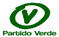 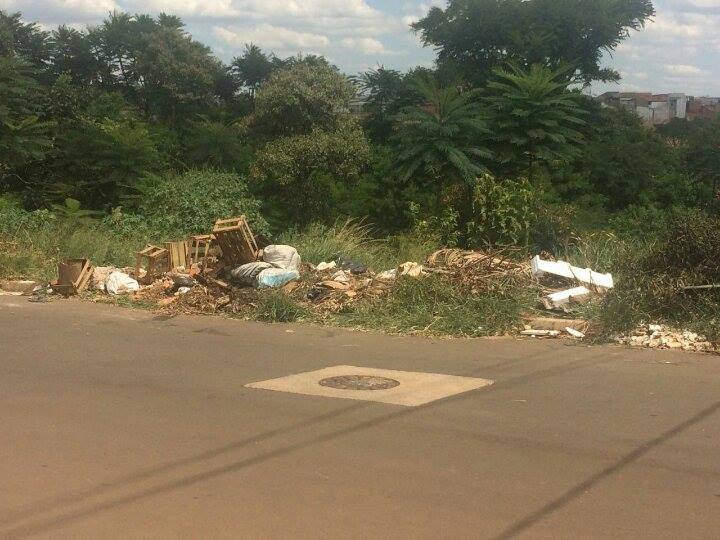 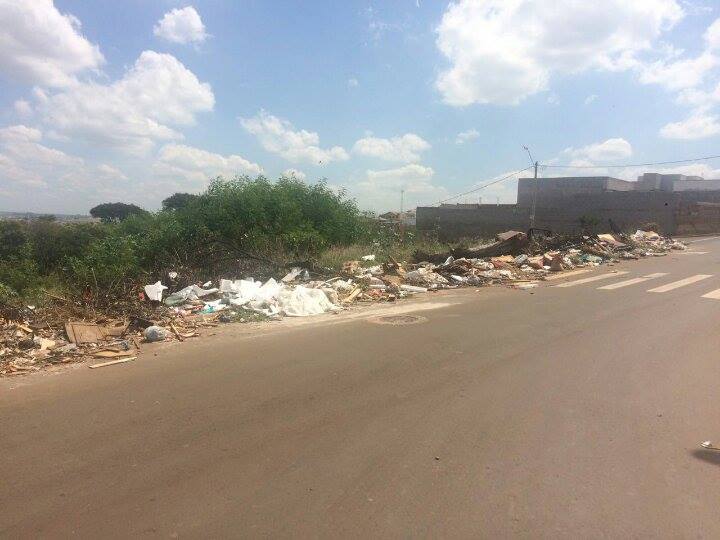 